东海民意表达工作室开展“两代表一委员”接访暨民生微实事征集活动8月1日下午，东海社区民意表达工作室在社排村篮球场开展了“两代表一委员”接访暨民生微实事项目征集活动。挂点社区的“两代表一委员”、社区党员、居民群众200余人参加了活动。按照上级抓好“民生微实事”的有关要求，提高社区公共服务水平，满足社区居民实际需求，切实做好“民生微实事”项目的落实。活动中，驻点“两代表一委员”在篮球场为辖区居民提供民生微实事、民意畅达、助民微行动等多项政策宣传，并现场倾听民意、收集群众诉求，耐心为居民解疑释惑。此次征集活动累计派发各类政策宣传小册子400余份，解答群众咨询20余人次，征集到“民生微实事”项目2个，整个活动现场气氛活跃，居民群众参与社区建设热情很高。“民生微实事”是指社区群众关注度高、受益面广，贴近居民，群众热切希望解决的惠民项目。东海社区党委严格按照要求，广泛征集辖区居民群众意见建议，让政府的惠民政策让更多的老百姓了解。东海社区今年以来已经开展了两批民生微实事征集活动，现开始第三批征集活动。此次征集活动，让“两代表一委员”在社区亮明身份，开展联合接访和宣传活动，密切了“两代表一委员”与群众之间的联系，增强了居民群众对党和政府的信任，受到了辖区居民群众的肯定和好评。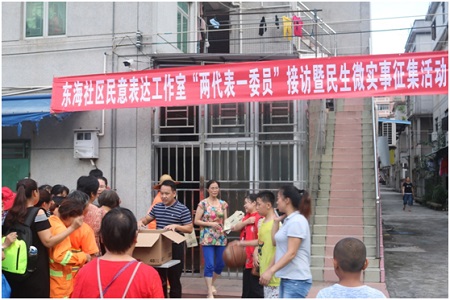 